MSN 860 RA67281                                                                          MSN 861 RA67282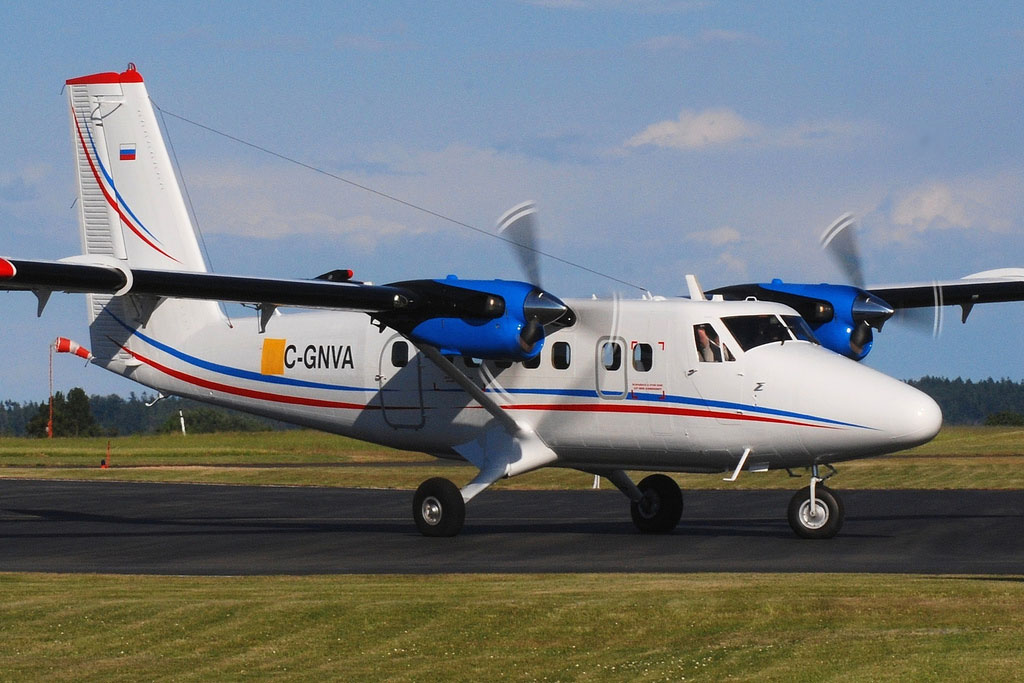 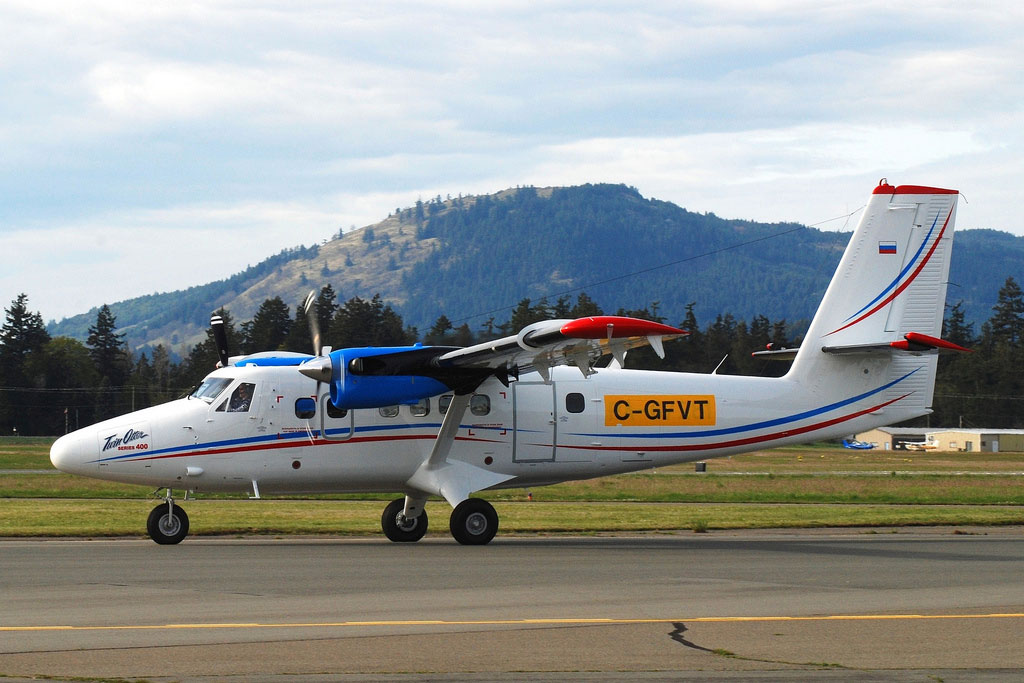 MSN 881 RA67283                                                                   MSN 869 RA67284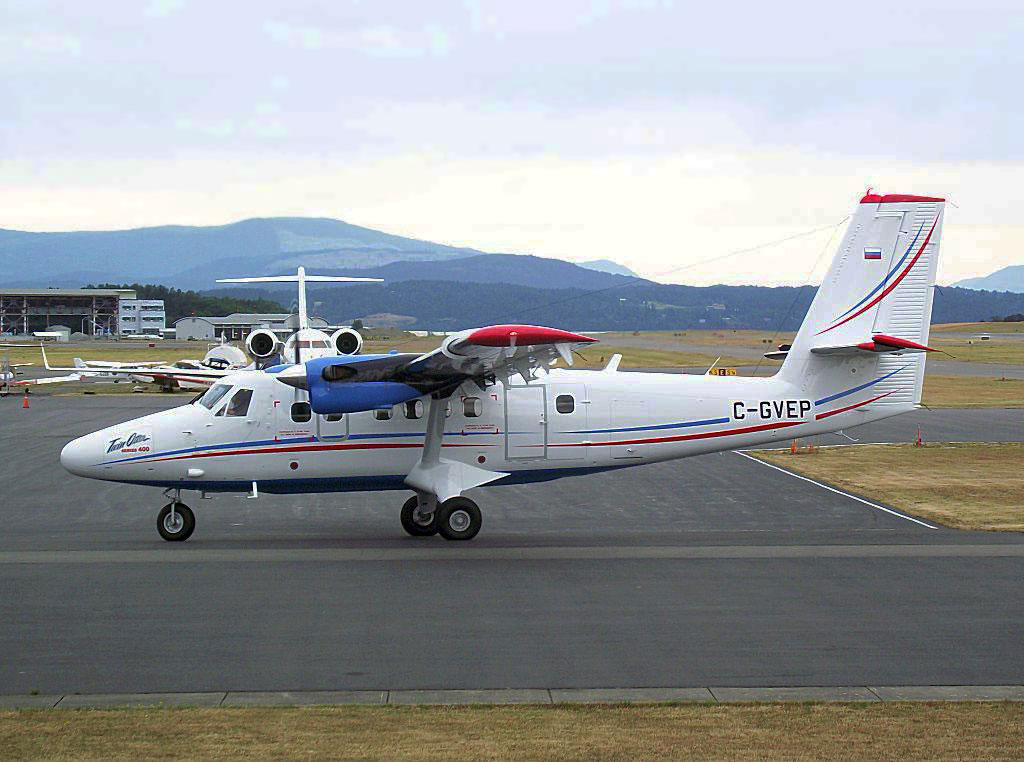 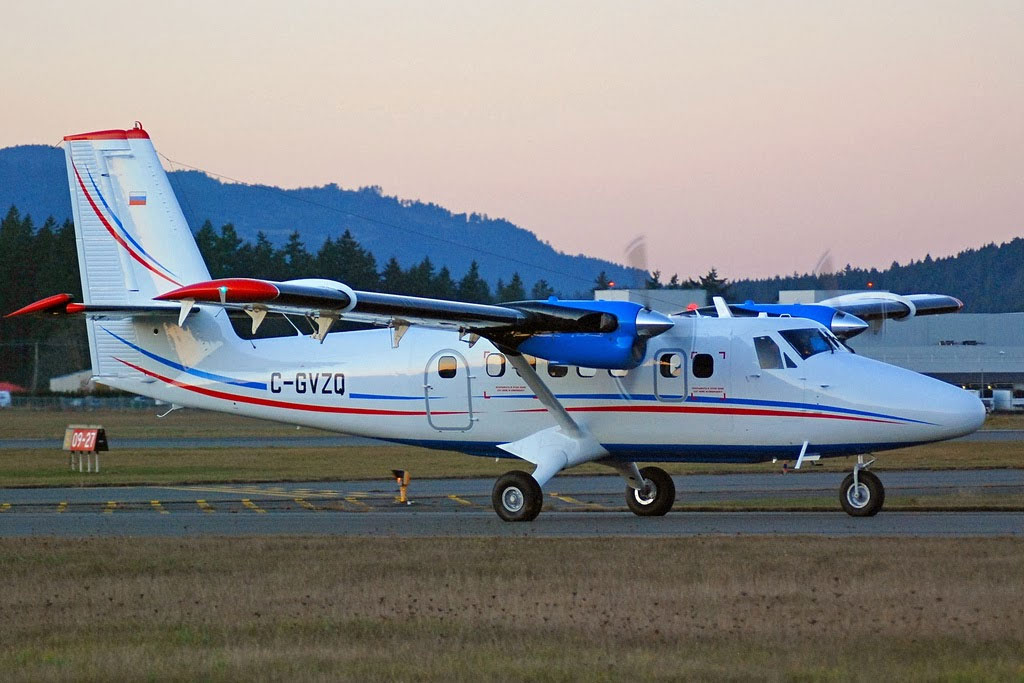 MSN 908 RA67285                                                                         MSN 919 RA67286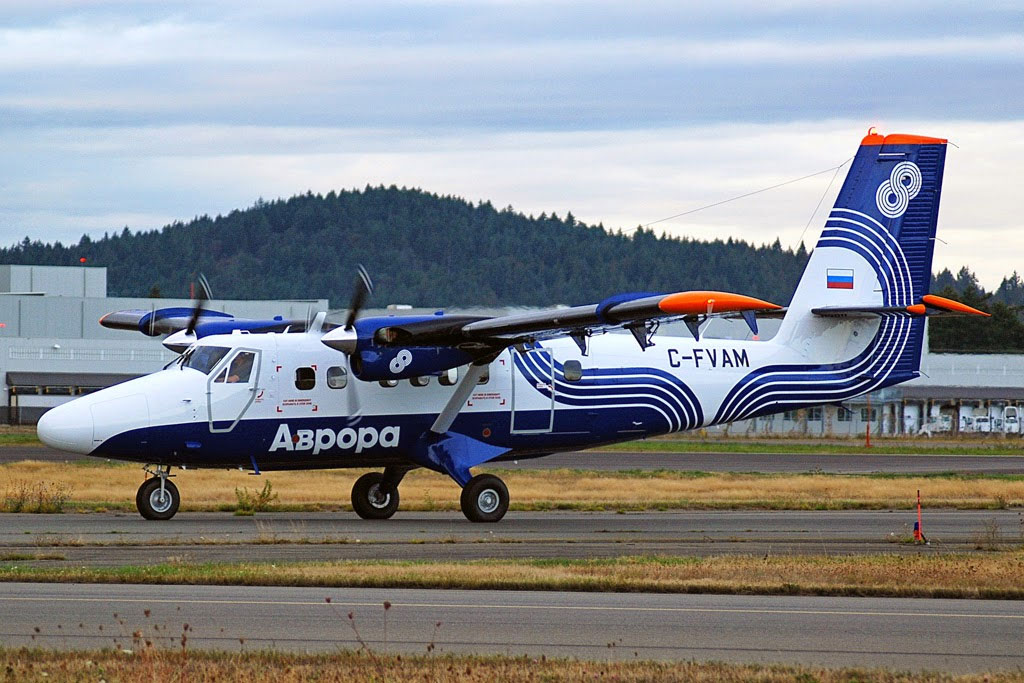 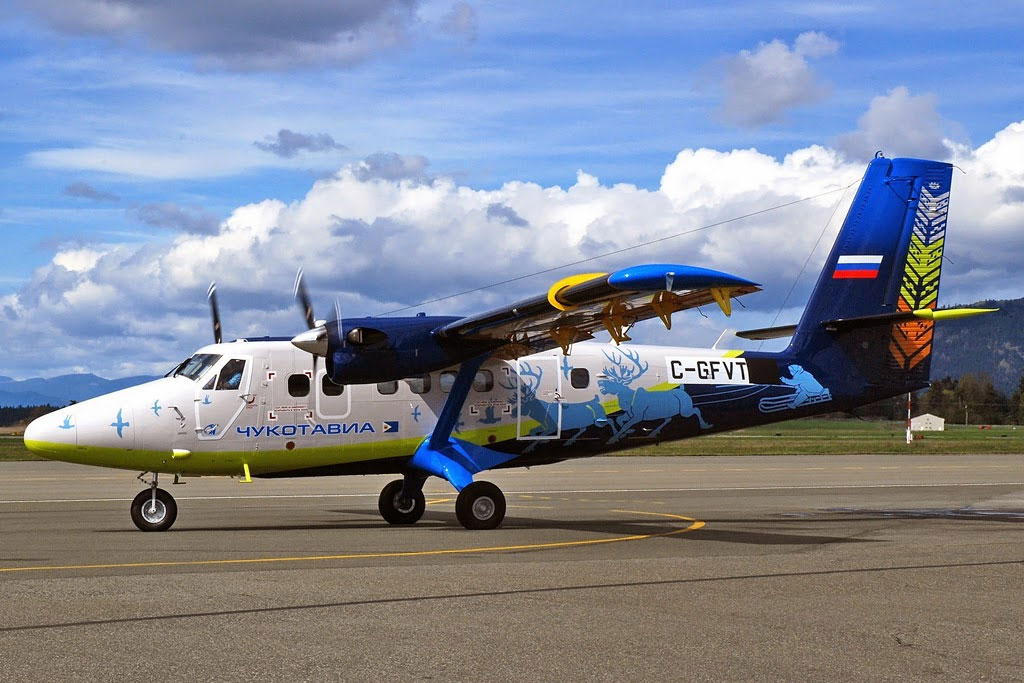 MSN 922 RA67287                                                                                  MSN 925 RA________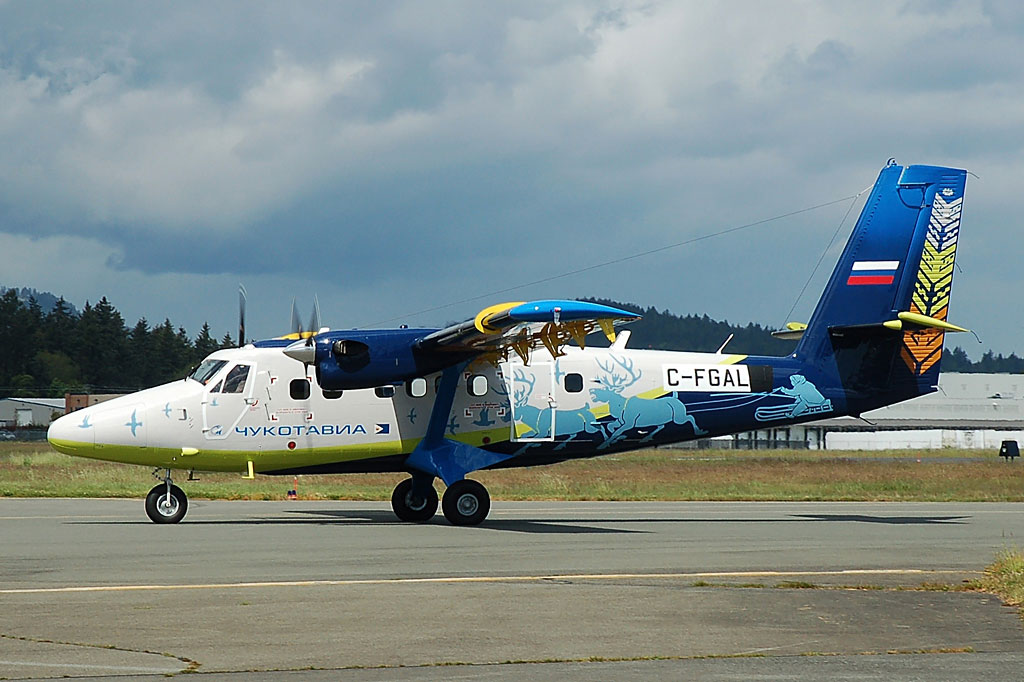 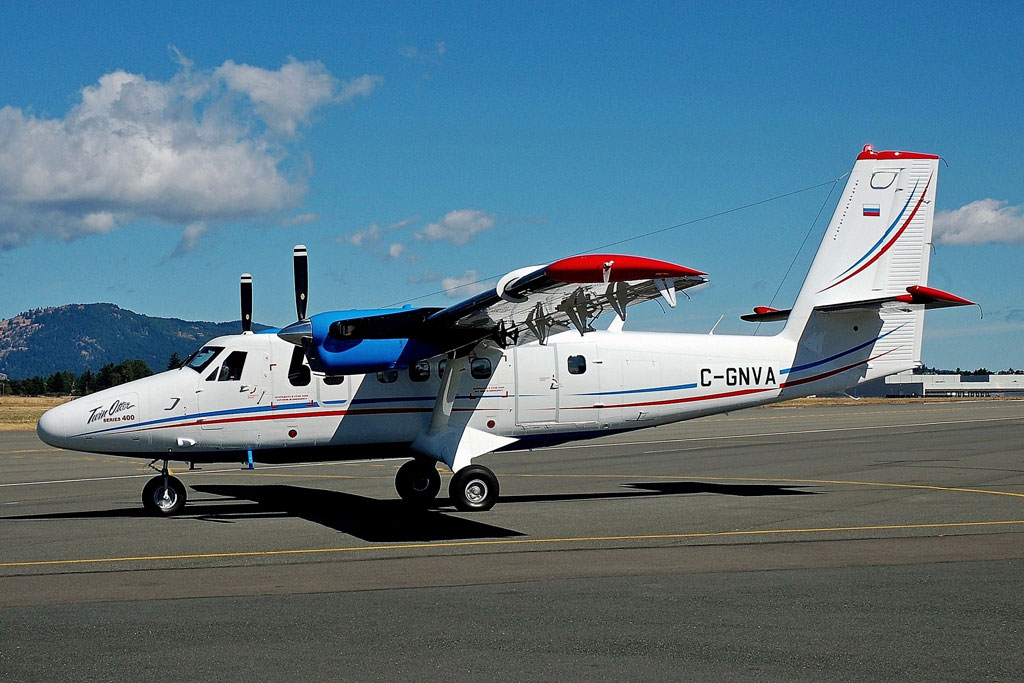 MSN 928 RA67288                                                                                MSN 931 RA67289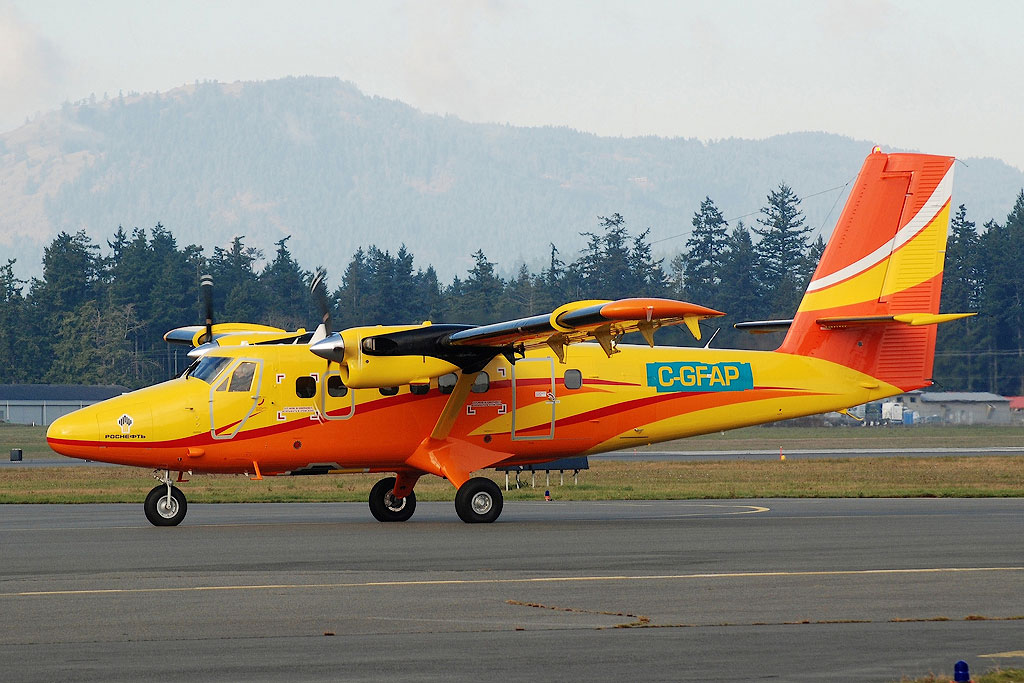 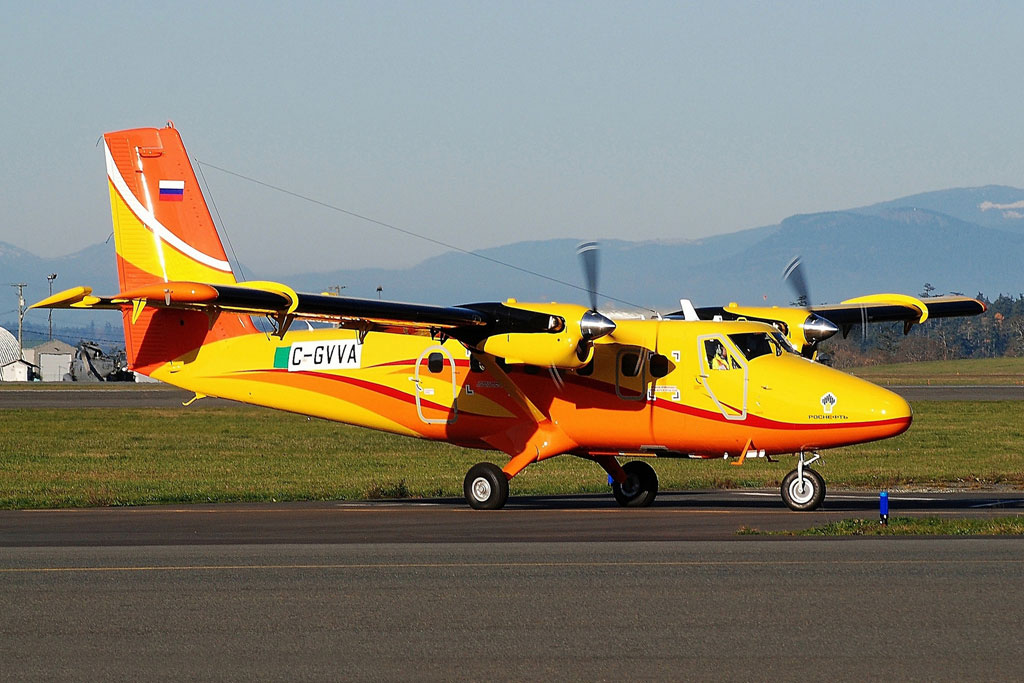 MSN 932 RA67290                                                                                 MSN 933 RA67291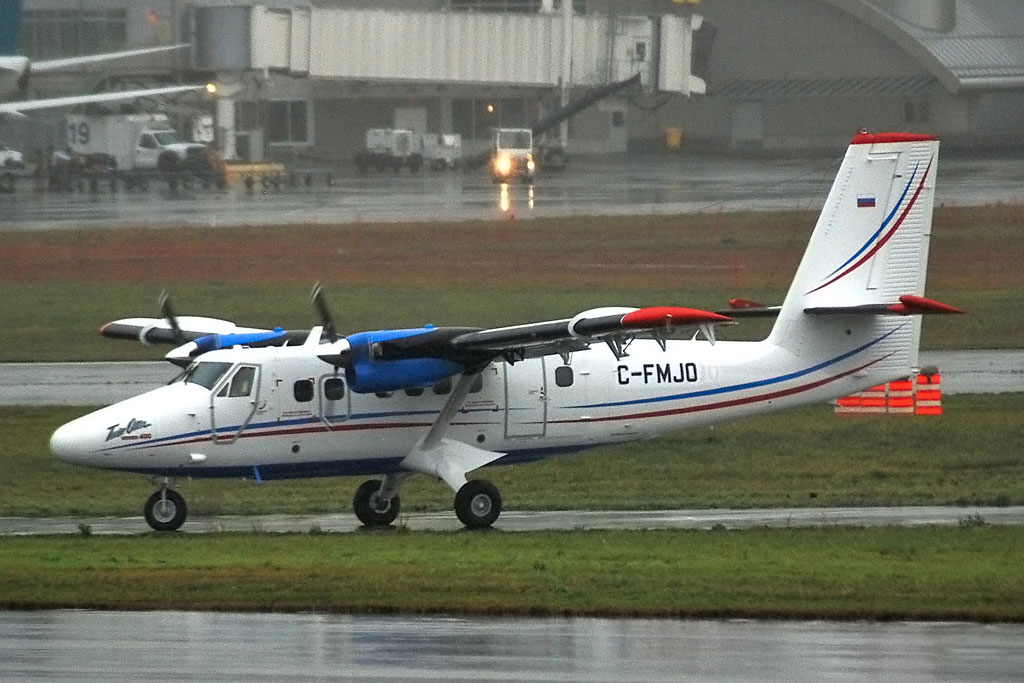 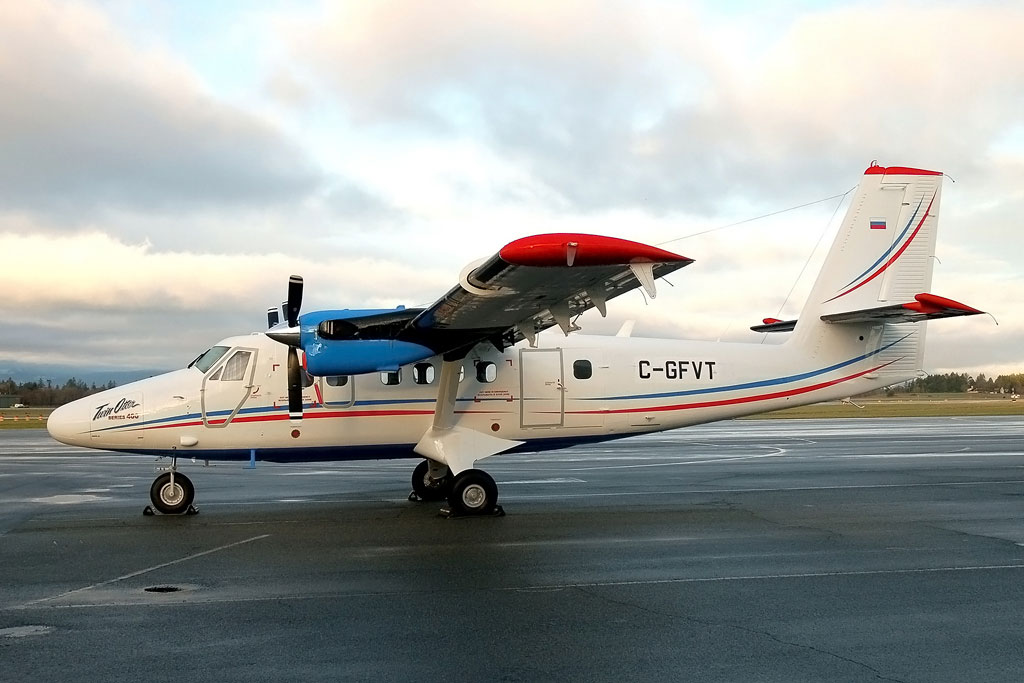 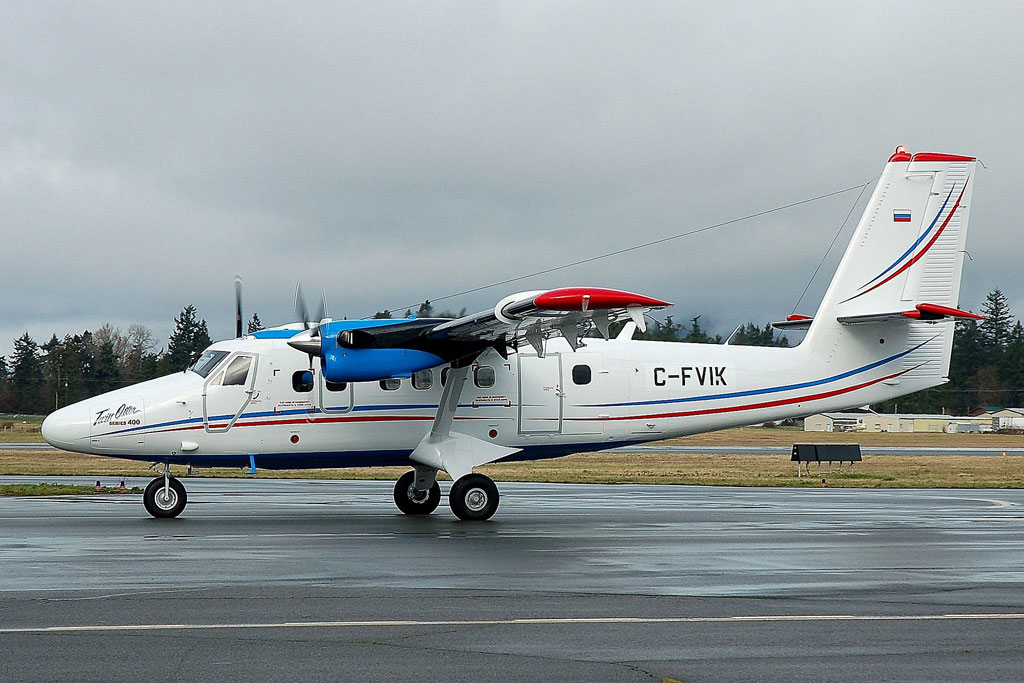 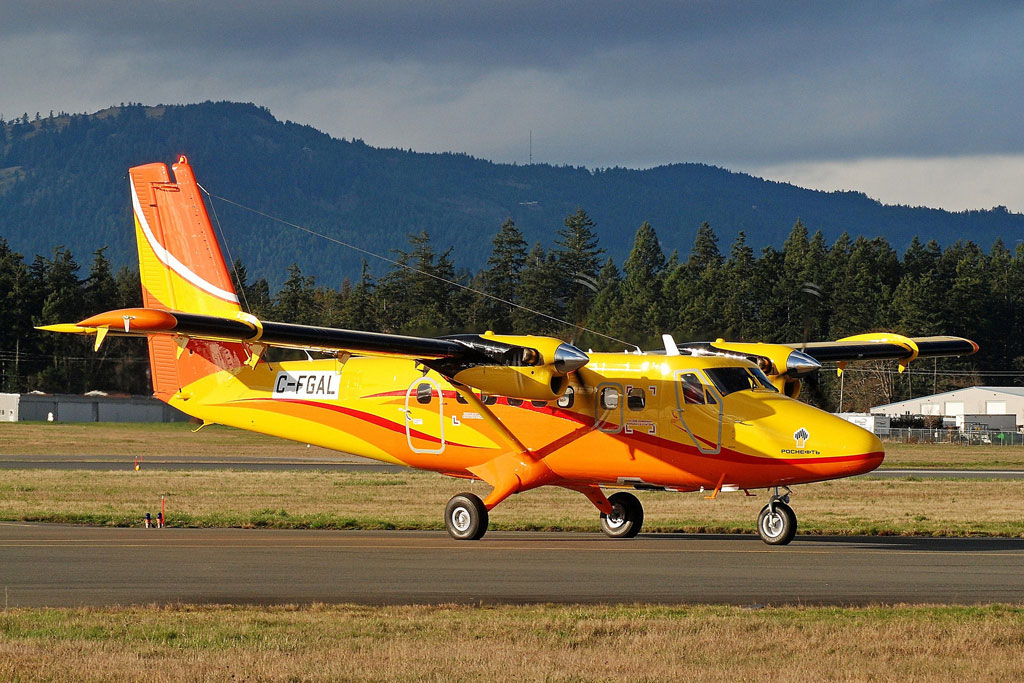 MSN 935 RA67292                                                                                 MSN 936 RA67293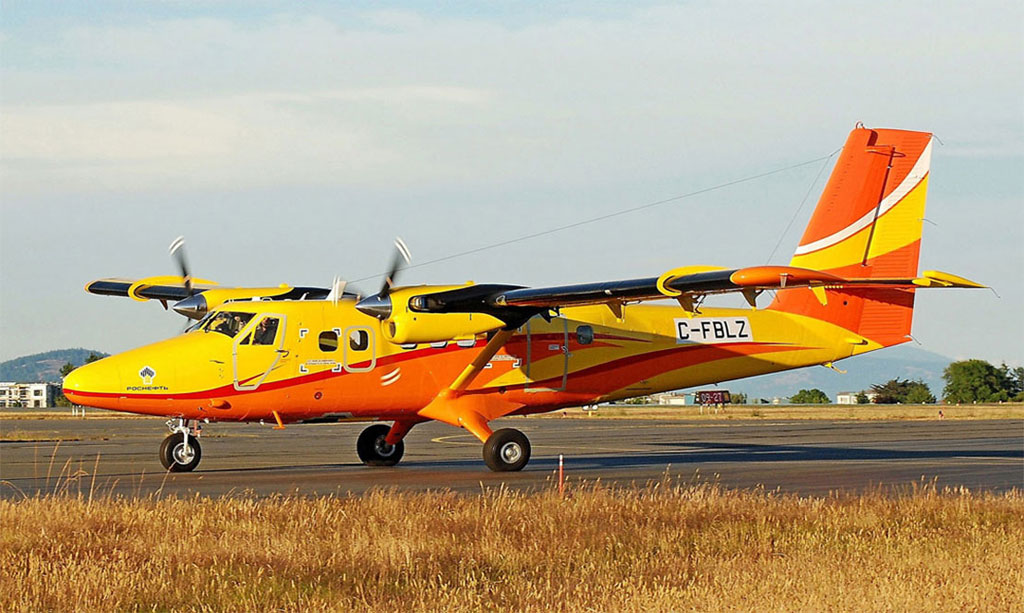 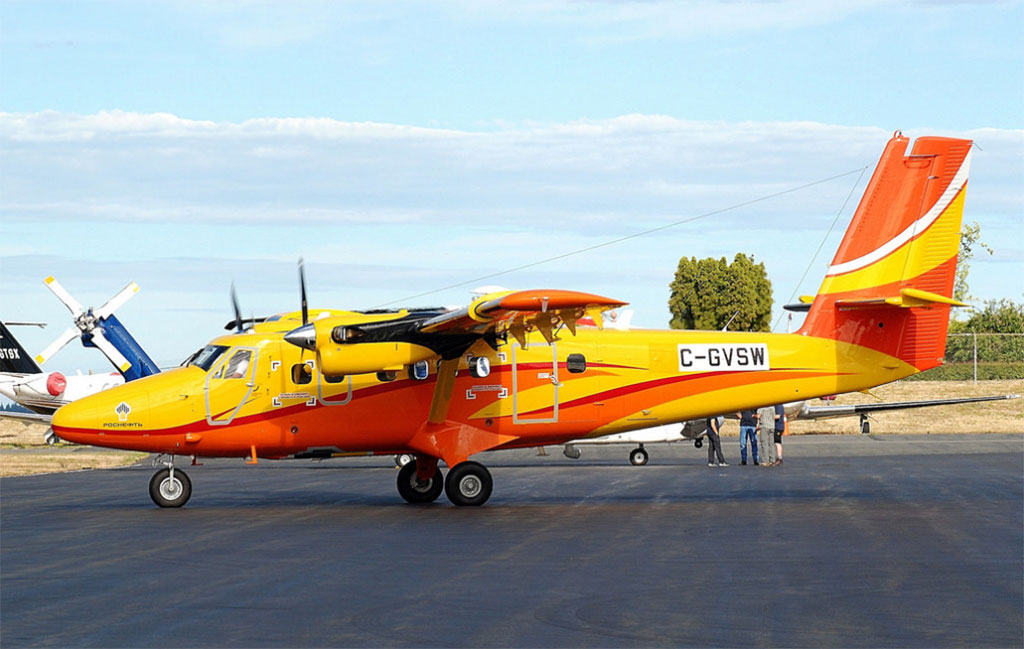 MSN 942 RA67294                                                                                  MSN 943 RA67295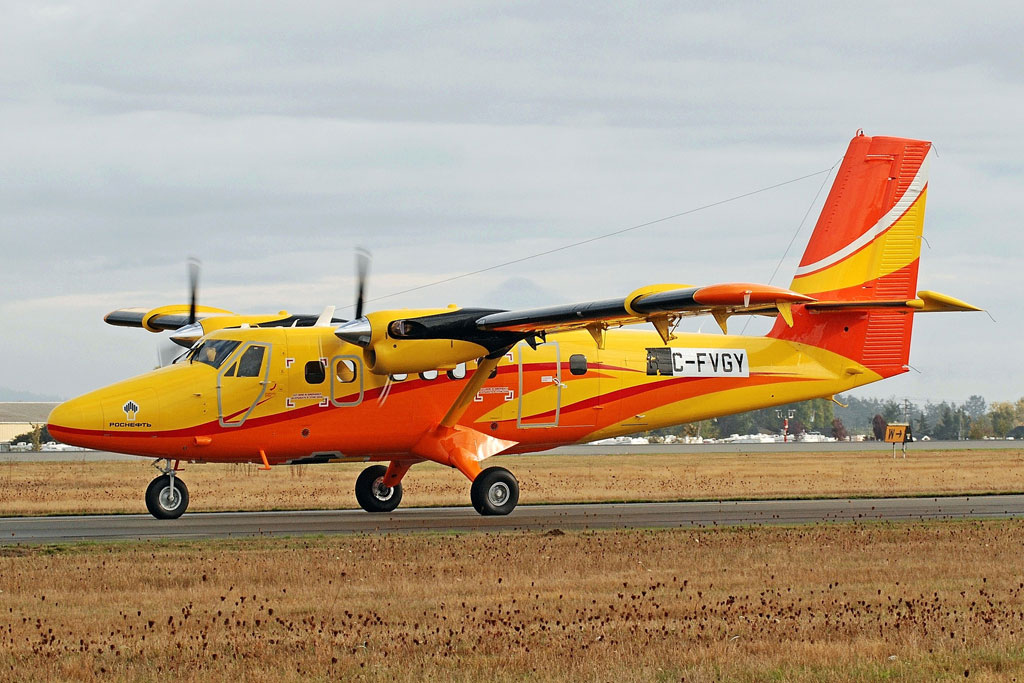 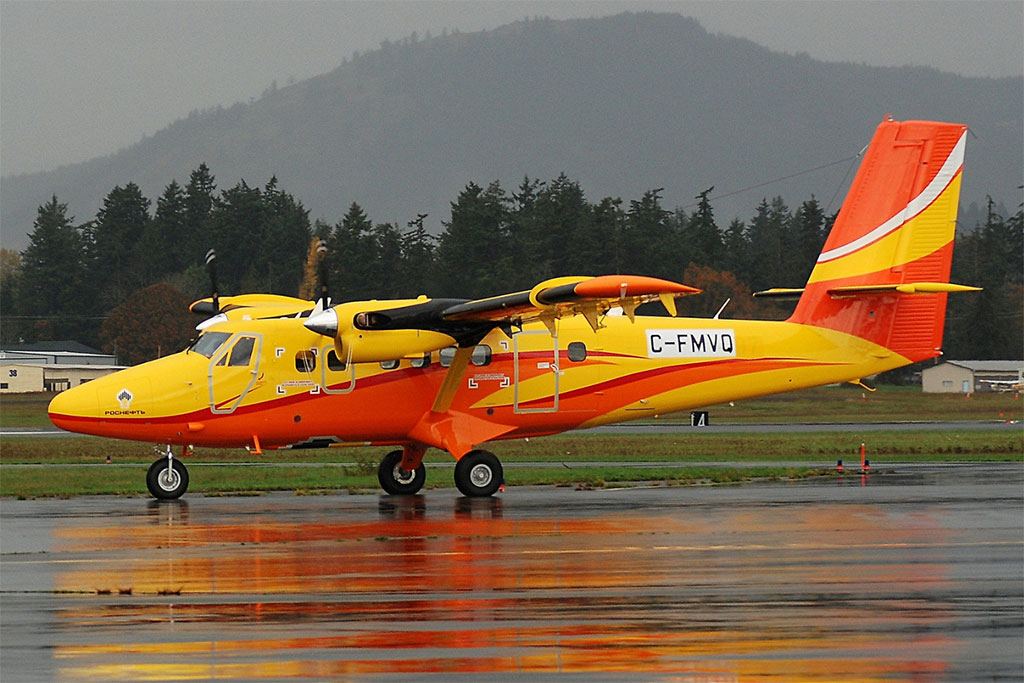 MSN 947 RA67296                                                                              MSN 948 RA67297